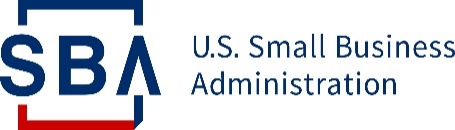 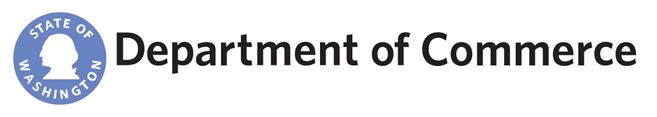 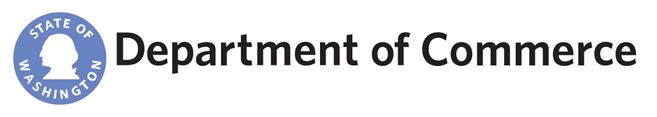 State Trade Expansion ProgramExport Voucher ApplicationAdministered by the Washington State Department of CommerceFunded in part through a grant with the U.S. Small Business AdministrationApplicants are required to read the program guidelines prior to completing the application.SBA small business size criteria can be found here. The size standard criteria applies to the company applying plus all affiliates including parent or holding companies and all subsidiaries. If your company has affiliates, you must consider the size of all affiliates together when determining whether you meet SBA size standards.Eligible Export Voucher uses as indicated in the Program Guidelines, unless preapproved by the WA State Department of Commerce. Applications must be received by email. The signed final page may be scanned and emailed separately if necessary. For questions or to submit a completed application, please contact:Michele Ko, STEP Program ManagerWA State Department of Commerce2001 Sixth Avenue, Suite 2600, Seattle, WA  98121Email: michele.ko@commerce.wa.gov / Phone: 206-256-6102Company InformationCompany InformationCompany InformationCompany Name:  Company Name:  Company Name:  Full Mailing Address, including city and ZIP code:Full Mailing Address, including city and ZIP code:Full Mailing Address, including city and ZIP code:Contact Person: Title: Title: Phone: Email: Email: Secondary Contact Person: Title:Title:Phone:Email:Email:Company Website: Company Website: Company Website: Federal ID/Tax ID: UBI Number: State of Incorporation:NAICS Code: NAICS Code: NAICS Code: DUNS Number: Statewide Vendor Number: Statewide Vendor Number: Declaration by ApplicantDeclaration by ApplicantAn Authorized Officer of the Company should complete this declaration to certify the company is, and will remain, in compliance with the terms and conditions of the Export Voucher program.Insert YES or NOas AppropriateThe Company meets U.S. Small Business Administration small business size standard criteria1The Company will use the Export Voucher for eligible activities only2The Company has been in business for at least the 1-year period ending on the date on which the Export Voucher is usedThe Company is organized or incorporated in the U.S. and registered to do business in WA StateThe Company is operating in the U.S.The Company must be exporting goods or services of US origin or have at least 51% US content.The Company has access to sufficient resources to bear the costs associated with trade, including the costs of packing, shipping, freight forwarding, and customs brokers.The Company confirms that it has not received, or received approval for, another Export Voucher for the program year October 1, 2018 to September 29, 2019The Company confirms it is not under suspension or debarred by a federal agencyThe US Small Business Administration (SBA) would like to give eligible small business concerns the opportunity to expand your knowledge and resources of other programs that are offered by the agency.  Please indicate if you would like for your company’s name and contact information to be shared with other programs offered by SBA.  Your choice to participate or not, will not change the status of your participation with STEP.  SBA’s aim is strictly to share information about other opportunities with you.Name of Authorized Company Officer: Date: Company Description (20 points)Company Description (20 points)Company Activity (double click each relevant box and select ‘checked’) Manufacturer			 Service Company         Management Company Distributor			 Franchisor                     Other: Company Activity (double click each relevant box and select ‘checked’) Manufacturer			 Service Company         Management Company Distributor			 Franchisor                     Other: Provide a brief, one-sentence description of the company’s products, services or applications.Provide a brief, one-sentence description of the company’s products, services or applications.Industry (double click each relevant box and select ‘checked’) Aerospace		 Information & Communication Technology      Advanced Materials Life Sciences		 Clean Technology                                                   Other:        Industry (double click each relevant box and select ‘checked’) Aerospace		 Information & Communication Technology      Advanced Materials Life Sciences		 Clean Technology                                                   Other:        Do any of the following apply to your business? (double click on each box that applies and select ‘checked’) Minority-owned business		 Veteran-owned business                                Native American-owned business Rural business			 Disabled Veteran-owned business        Woman-owned business                     Socially and economically disadvantagedDo any of the following apply to your business? (double click on each box that applies and select ‘checked’) Minority-owned business		 Veteran-owned business                                Native American-owned business Rural business			 Disabled Veteran-owned business        Woman-owned business                     Socially and economically disadvantagedWhich of these products, services or applications do you export, or are considering exporting?Which of these products, services or applications do you export, or are considering exporting?Provide information about where these products are made (WA, USA, overseas, etc.) and who produces them. Please provide details about the value added in the USA.Provide information about where these products are made (WA, USA, overseas, etc.) and who produces them. Please provide details about the value added in the USA.How many years have you been a registered company?  List all affiliated companies here: Does your company currently export? If yes, for how long has it exported?Annual export sales including affiliated companies (previous year’s): Total annual sales including affiliated companies (previous year’s):Employees in Washington State: Total employees worldwide: Are you currently represented in a foreign country? If yes, which country? How are you represented? (e.g. agent, distributor, sales office, etc.)Are you currently represented in a foreign country? If yes, which country? How are you represented? (e.g. agent, distributor, sales office, etc.)Briefly describe the international experience of the individual responsible for implementing this program: Briefly describe the international experience of the individual responsible for implementing this program: Please describe any export counseling assistance from other state, federal or nonprofit export promotion programs you received. Examples may include Western United States Agricultural Trade Association (WUSATA), WA Dept. of Agriculture, U.S. Commercial Service or other similar organizations. Companies participating in other approved export promotion programs may be given preference in the Export Voucher program. Please describe any export counseling assistance from other state, federal or nonprofit export promotion programs you received. Examples may include Western United States Agricultural Trade Association (WUSATA), WA Dept. of Agriculture, U.S. Commercial Service or other similar organizations. Companies participating in other approved export promotion programs may be given preference in the Export Voucher program. Are you eligible for any federal or state financial support or reimbursement programs, such as WUSATA, to offset export expenses? Are you eligible for any federal or state financial support or reimbursement programs, such as WUSATA, to offset export expenses? Have any of your current employees worked at the Washington State Department of Commerce? (Yes/No) Have any of your current employees worked at the Washington State Department of Commerce? (Yes/No) Export Activity and Budget Estimate (20 points)Export Vouchers can cover a maximum of 75% of the total program cost, up to $5,000. High demand for Export Vouchers may result in allocations to companies at less than their requested amount.Export Voucher awards will be based on funds available, number of applications received and application quality. Companies showing strong export readiness, resource and financial commitment to export activity may receive higher value Export Vouchers.Limit one Export Voucher per company per program year (10/1/2018 – 9/29/2019).WA State Department of Commerce decisions regarding Export Voucher values are final.An Export Voucher may be used to cover participation costs (including airfare) for only one individual, unless the activity/event is a trade show or mission targeted by Commerce, in which case two individuals may be covered.Air travel covered by an Export Voucher must be on a U.S. carrier in accordance with the Fly America Act, except to locations in the European Union, Austria and Switzerland, and when other exceptions apply. See Fly America Act statute for more information.Program Event/Activity Information (30 Points)If international travel is involved, please name traveler(s) here: 12-month sales forecast resulting from this event/activity (dollar amount estimate):Has your company undertaken this event/activity in the past? If yes, how will this event/activity help your company enter a new export market or promote a new product/service? How will this activity help generate additional export opportunities into the future? As a condition of receiving an Export Voucher, you will be required to respond to Department of Commerce export success surveys.How does this activity support the company’s overall growth and export strategies? What is the specific new market being targeted by this activity (new region, country, distribution channel, or a new product, etc.)?Once this event/activity has been undertaken, what specific steps will be taken that take advantage of your participation? Program Impact (30 Points)What type of internal resources (new staff, financial resources, specialized training, international certification, export audit, etc) will be deployed following this effort to leverage its success? These types of resources signify a company’s commitment to an export program.What direct or indirect economic impact in your region will result from this program? For example, impact on other companies that support your international business: freight forwarders, custom house brokers, logistics providers, banks for export financing, etc.Feedback on the programFeedback on the programFeedback on the programHow would you rate the process of completing this application? (Easy, acceptable, challenging, difficult)How did you hear about the export voucher program?How did you hear about the export voucher program?Signature Signature Information Disclosure Verification: I certify that the information provided in this application is true and correct. I agree to abide by the Washington State Department of Commerce Export Voucher guidelines and reporting policies. I further understand that this application does not guarantee approval for an Export Voucher. This application must be completed and signed prior to any company being considered for an Export Voucher.Information Disclosure Verification: I certify that the information provided in this application is true and correct. I agree to abide by the Washington State Department of Commerce Export Voucher guidelines and reporting policies. I further understand that this application does not guarantee approval for an Export Voucher. This application must be completed and signed prior to any company being considered for an Export Voucher.Information Disclosure Verification: I certify that the information provided in this application is true and correct. I agree to abide by the Washington State Department of Commerce Export Voucher guidelines and reporting policies. I further understand that this application does not guarantee approval for an Export Voucher. This application must be completed and signed prior to any company being considered for an Export Voucher.Signature of Authorized Company OfficialSignature of Authorized Company OfficialDate:  Print Name: Print Name: Print Title: